Šablony - Mateřská školaOpava, Šrámkovaje spolufinancován Evropskou unií.Cíl projektu:Přispět k zajištění rovného přístupu ke kvalitnímu a inkluzivnímu vzdělávání provšechny děti prostřednictvím podpůrných personálních pozic,vzdělávání pracovníků škol, vzájemného sdílení zkušeností, spolupráce a podporyzavádění inovativních metod výuky.Registrační číslo projektu: CZ.02.02.XX/00/22_002/0000792Podpora celkem: 1 012 649,00 Kč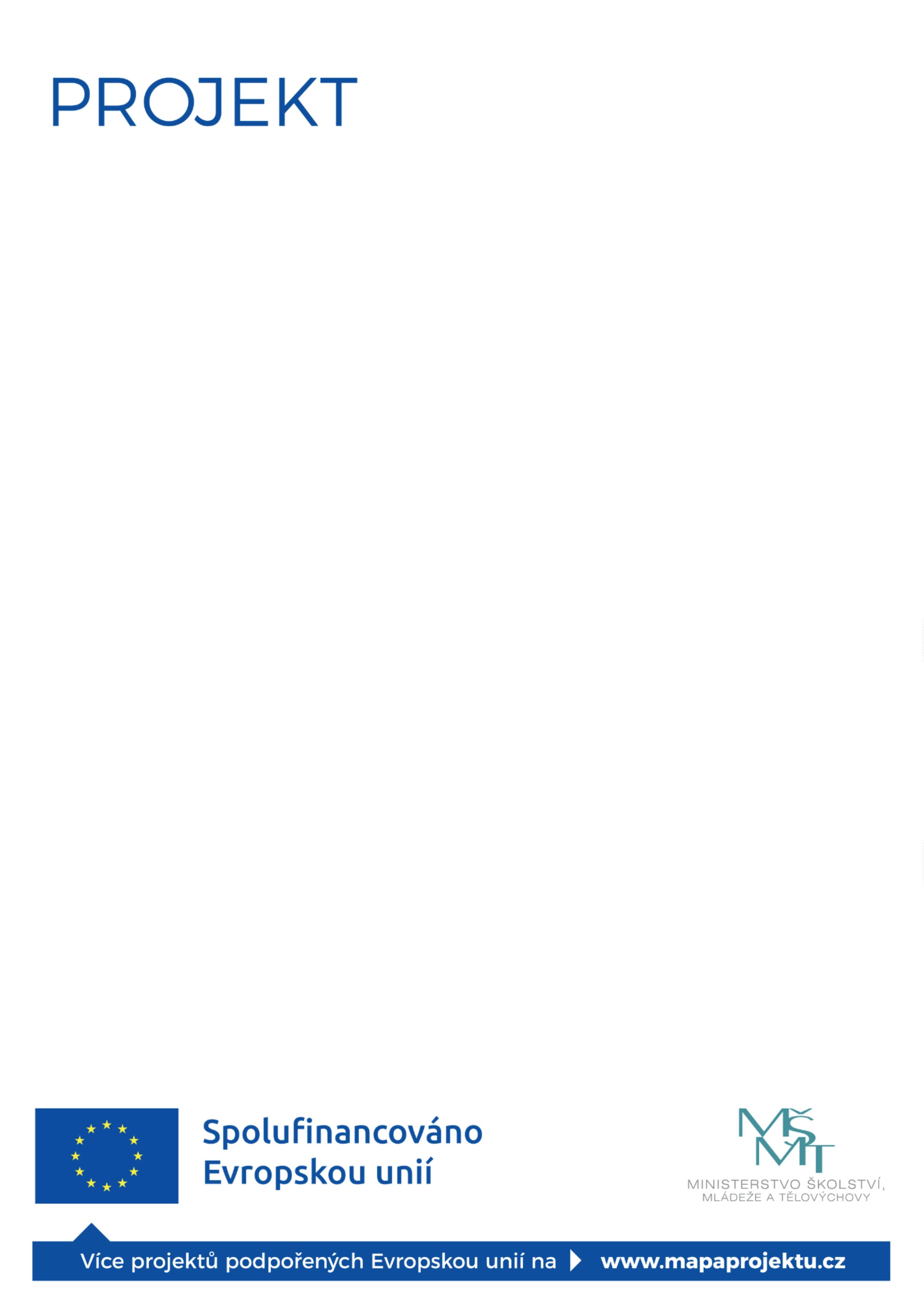 